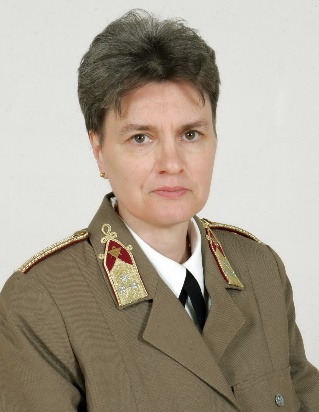 Siposné dr. Kecskeméthy Klára ezredes
Email:siposne.kecskemethy.klara@uni-nke.hu
Telefon: +36 1432-9000/ 29029
MUNKAHELYEK ÉS BEOSZTÁSOKMUNKAHELYEK ÉS BEOSZTÁSOKMUNKAHELYEK ÉS BEOSZTÁSOK1981–19841981–1984KLTE TTK Gazdasági-és Regionális Földrajzi Tanszék, tudományos ösztöndíjas gyakornok, tanársegéd1984–19881984–1988Szlovák Tudományos Akadémia Földrajzi Intézete, Pozsony, MTA tudományos ösztöndíjas aspiráns1988–1993 MN Tóth Ágoston Térképészeti Intézet Tudományos Kutató Osztály tudományos főmunkatársMN Tóth Ágoston Térképészeti Intézet Tudományos Kutató Osztály tudományos főmunkatárs1993–19951995–19971997–20032003–20062007–20112011–20122012–1993–19951995–19971997–20032003–20062007–20112011–20122012–Zrínyi Miklós Katonai Akadémia Hadászati tanszék, katonaföldrajzi szakcsoportvezetőTérképészeti és Katonaföldrajzi tanszék, tanszékvezető-helyettesHM Oktatási és Tudományszervező Főosztály, osztályvezető-helyettes, osztályvezető, főosztályvezető-helyettesFakultás tanácsadó, nemzeti rangidős képviselő, NATO Védelmi Akadémia, RómaOktatási rektorhelyettes, Zrínyi Miklós Nemzetvédelmi EgyetemEgyetemi tanár, Műveleti Támogató Tanszék, Zrínyi Miklós Nemzetvédelmi EgyetemEgyetemi tanár, Műveleti Támogató Tanszék, Nemzeti Közszolgálati EgyetemTANULMÁNYOKTANULMÁNYOKTANULMÁNYOK1976–1981 Debrecen Kossuth Lajos Tudományegyetem történelem-földrajz szakDebrecen Kossuth Lajos Tudományegyetem történelem-földrajz szak1984–1988Szlovák Tudományos Akadémia Földrajzi Intézete, Pozsony, MTA tudományos ösztöndíjas aspiránsSzlovák Tudományos Akadémia Földrajzi Intézete, Pozsony, MTA tudományos ösztöndíjas aspiráns1996-1997Anyagi-technikai (összhaderőnemi) szak, Zrínyi Miklós Nemzetvédelmi EgyetemAnyagi-technikai (összhaderőnemi) szak, Zrínyi Miklós Nemzetvédelmi Egyetem1998George C. Marshall European Security Studies , Garmisch-Partenkirchen, Németország), biztonságpolitikai tanfolyamGeorge C. Marshall European Security Studies , Garmisch-Partenkirchen, Németország), biztonságpolitikai tanfolyam2000–20012000–2001NATO Védelmi Akadémia, Róma, felső vezetőképző tanfolyamTUDOMÁNYOS FOKOZATTUDOMÁNYOS FOKOZAT1984–19881991Szlovák Tudományos Akadémia Földrajzi Intézete, Pozsony, MTA tudományos ösztöndíjas aspiránsFöldrajztudomány kandidátusa19962012–Egyetemi tanár, Zrínyi Miklós Nemzetvédelmi EgyetemEgyetemi tanár, Nemzeti Közszolgálati EgyetemEGYÉB SZAKMAI (KITÜNTETÉSEK, DÍJAK, TUDOMÁNYOS) TEVÉKENYSÉGEGYÉB SZAKMAI (KITÜNTETÉSEK, DÍJAK, TUDOMÁNYOS) TEVÉKENYSÉG2002, 2008Bolyai János Emlékérem2003Zrínyi Gyűrű2003Zrínyi Miklós-díj2006NATO Szolgálati Érdemérem2008Ludovika dísztőr2009, 2010Honvéd Hagyományőrző Egyesület Emlékérem2010Magyar Harcosok Bajtársi Közössége koszorús jelvény2015Dr. Rédey István emlékplakett2015Fabriczi Kovács Mihály óbester emlékérem2016Tanárky Sándor díjIDEGENNYELV-ISMERETIDEGENNYELV-ISMERETAngolKatonai szakanyaggal bővített felsőfok, C2AngolNATO STANAG 3333 egynyelvű katonai nyelvvizsgaSzlovákFelsőfok, C2CsehKatonai szakanyaggal bővített középfok, B2OroszKözépfok, B2